BULLETIN D’INSCRIPTION 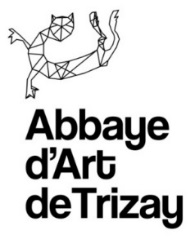 Fête du végétal de l’abbaye de Trizay 
dimanche 26 septembre 2021
A RETOURNER AVANT LE 31 mars 2021
avec votre règlement libellé à l’ordre de « syndicat d’initiative de Trizay »A l’adresse suivante : syndicat d’initiative de trizay – 3 allee de chize – 17250 trizayPrénom et nom : 
Nom et adresse de votre établissement / Entreprise et spécialité : 

Tel.fixe :
Tel.portable : 
Adresse mail :Quand viendrez-vous vous installer ? samedi 25 septembre : à partir de 16h30 jusqu’à 18h30

 dimanche 26 septembre : à partir de 7h jusqu’à 9h30
2. De quel métrage aurez-vous besoin ? ……………….mètres3. Avez-vous besoin d’être :	en intérieur ?	en extérieur ?4. Avez-vous besoin d’un branchement électrique ?	oui	 non5. Tarif de l’emplacement : 10 €    Tarif de la caution : 50 € (chèque indépendant qui vous sera restitué le jour de la manifestation)     Merci de joindre un chèque de règlement libellé à l’ordre du « syndicat d’initiative de Trizay ». 6.Souhaitez-vous réserver un repas*au tarif de 12 €/repas boisson non comprise ? 
* Le repas comprend une entrée + un plat chaud + un dessert + 1 café	oui	 nonSi oui, combien : ……… Merci de joindre un chèque de règlement libellé à l’ordre du « syndicat d’initiative de Trizay ». Vous pouvez ne faire qu’un seul chèque en cas de réservation de repas en plus de l’emplacement.7.Souhaitez-vous une facture ? :	oui	non La facture vous sera adressée par mail dans les jours suivants la manifestation.Date : 	Signature :Attention :*Pour tout désistement moins d’une semaine à l’avance, le(s) repas ne sera (seront) pas remboursé(s).